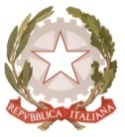 MINISTERO  DELL’ ISTRUZIONE, DELL’UNIVERSITA’, DELLA RICERCAUFFICIO SCOLASTICO REGIONALE PER IL LAZIOLICEO SCIENTIFICO STATALE“TALETE”Roma 09.11.2018 				                       Ai docentiAgli alunniAi GenitoriAlla DSGA Sig.ra P. LeoniAl personale ATASito webCIRCOLARE n.  101Oggetto: Riunione Comitato studentesco novembre 2018.Su regolare richiesta dei  rappresentanti d’Istituto è stata autorizzata la riunione del Comitato Studentesco  dalle ore 12.15 alle ore 14.15 del giorno 15/11/2017 con il  seguente O.d.G:Cogestione;Fotografo;Giornalino della scuola;Varie ed eventuali.Potranno partecipare tutti i rappresentanti di classe eletti.I docenti sono invitati a favorire la partecipazione degli alunni al Comitato.La riunione si terrà nell’aula Gizzio.	   	      					         Il Dirigente scolastico                                                                                            Prof. Alberto Cataneo                                                                                                          (Firma autografa sostituita a mezzo stampa                                                                                                          ai sensi dell’at. 3 comma 2 del d.lgs. n. 39/1993)